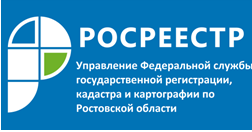 Пресс-релиз                                                                                                                                   19.04.2019РЕЗУЛЬТАТЫ РАБОТЫ АПЕЛЛЯЦИОННОЙ КОМИССИИ УПРАВЛЕНИЯ РОСРЕЕСТРА ПО РОСТОВСКОЙ ОБЛАСТИ ЗА I КВАРТАЛ 2019В I квартале 2019 года Управлением Росреестра по Ростовской области было проведено 4 заседания апелляционной комиссии по обжалованию решений о приостановлении осуществления государственного кадастрового учета или решений о приостановлении осуществления государственного кадастрового учета и государственной регистрации прав (далее –апелляционная комиссия).За указанный период в апелляционную комиссию поступило 59 заявлений об обжаловании решений о приостановлении осуществления государственного кадастрового учета, из которых по 36 заявлениям были приняты решения об их отклонении, так как решения о приостановлении государственного кадастрового учета являлись обоснованными.По 23 заявлениям было отказано в принятии их к рассмотрению по следующим причинам: нарушен срок, в течении которого заявители или кадастровые инженеры вправе подать заявление об оспаривании решения о приостановлении государственного кадастрового учета;в представленных заявлениях содержались требования по обжалованию решений о приостановлении осуществления государственной регистрации прав.В связи с этим, обращаем внимание заявителей и кадастровых инженеров, что заявление об обжаловании решения о приостановлении государственного кадастрового учета подаются в течение тридцати дней с даты принятия решения о приостановлении. Соответствующее заявление представляется в апелляционную комиссию по месту нахождения органа регистрации прав, принявшего решение о приостановлении, в письменной форме при личном обращении, посредством почтового отправления с описью вложения и с уведомлением о вручении либо в электронной форме с использованием информационно-телекоммуникационных сетей общего пользования, в том числе сети «Интернет», включая единый портал государственных и муниципальных услуг.Кроме того, решения о приостановлении государственного кадастрового учета и государственной регистрации прав (единой процедуры) принятые в отношении документов, необходимых для осуществления государственной регистрации прав, не могут быть обжалованы в административном порядке, то есть в апелляционную комиссию. Если единая процедура приостановлена только по основаниям, относящимся к осуществлению государственной регистрации прав, обжаловать указанное решение возможно только в судебном порядке.В I квартале 2019 года апелляционной комиссией не принимались решения об удовлетворении заявлений по обжалованию приостановлений осуществления государственного кадастрового учета.Полагаем, что отсутствие обжалованных решений о приостановлении государственного кадастрового учета связано с повышением качества правовой экспертизы представленных для осуществления кадастрового учета документов и уровня профессиональной подготовки государственных регистраторов, а также с «наработкой» практического опыта в сфере кадастрового учета. 